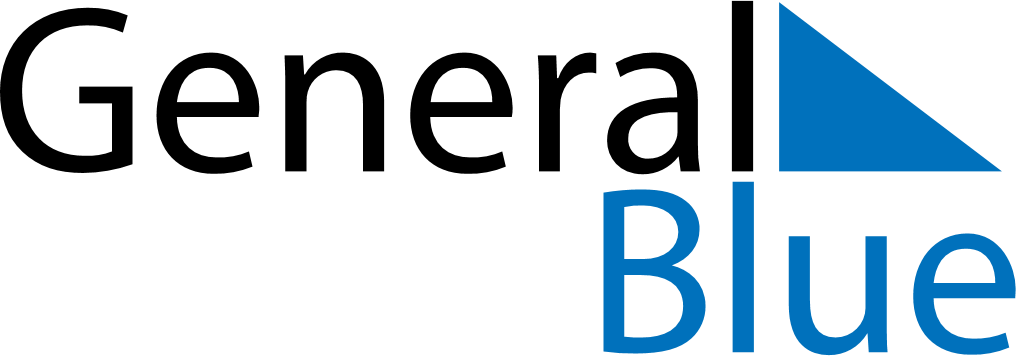 March 2019March 2019March 2019March 2019El SalvadorEl SalvadorEl SalvadorMondayTuesdayWednesdayThursdayFridaySaturdaySaturdaySunday1223456789910Día de la Mujer111213141516161718192021222323242526272829303031